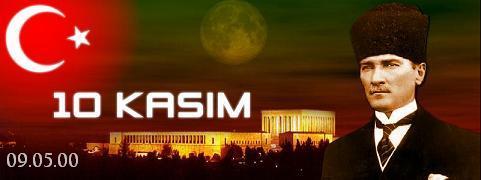 10 KASIM ATATÜRK’Ü ANMA PROGRAMI201610 KASIM ATATÜRK’Ü ANMA 78. YIL PROGRAMIÇELENK SUNMA TÖRENİ PROGRAMI		Tarih	: 10 Kasım 2016 PerşembeYer	: Hükümet Konağı PROGRAMSaat :     Açıklama			:09.00	- Tören Programının Takdimi09.01	- Çelenklerin Anıta Konulması09.05	- İki Dakikalık Saygı Duruşu   (Sirenlerin Çalınması)  - İstiklal Marşı ve Bayrakların göndere çekilmesi ( İstiklal Marşı hitamında; Esas duruş ve selamlama bozulmadan Bayrakların yarıya indirilmesi)                       09.10  –Törenin sona ermesiÇELENKLERİN SUNULMASI     Kaymakamlık Çelengi       2.        Belediye Başkanlığı ÇelengiATATÜRK’Ü ANMA TÖREN PROGRAMI			Tarih	: 10 Kasım 2016 Perşembe		Yer	: Süleyman Nazif Anadolu Lisesi                       Saat      :  09:30PROGRAMSaat :     Açıklama			:		09:30	- Tören Programının Takdimi-  Saygı Duruşu ve İstiklal Marşı -2 Öğrenci tarafından Şiir Okunması. -Sinevizyon gösterimi -“Atatürk ve Cumhuriyet” konulu konuşmanın yapılması  (Cumhuriyet ortaokulu Öğretmeni Birgül ALKAN tarafından yapılacak) -Çayönü ortaokulu öğrencileri tarafından oratoryo gösterisi                                    -Müzik öğretmenleri tarafından Atatürk’ün sevdiği parçaların Koro                                                          Dinletisi		10:30  - Törenin Sona ErmesiİLÇE JANDARMA KOMUTANLIĞITören alanının gidiş ve dönüş güzergâhı ile yol emniyetinin sağlanması.Kaymakamlık çelengini sunmak üzere bir askerinin  10/11/2016 saat 08.45’te Atatürk Anıtı önünde hazır olacak şekilde görevlendirilmesiHükümet Konağından verilecek “Ti “sesine saat 09 :05’te bütün kurumlar eş zamanlı katılacaklardır..İLÇE EMNİYET MÜDÜRLÜĞÜKaymakamlık çelengini sunmak üzere bir polis memurunun 10/11/2016 saat 08.45’te Atatürk Anıtı önünde hazır olacak şekilde görevlendirilmesi.Tören alanının hâkim noktalarına polis memurlarının yerleştirilmesi, tören alanının giriş ve çıkış emniyetinin sağlanması.Çelenk sunma töreni listesinde yer almayan ve yönetmeliğe uygun olmayan çelenklerin tören alanına alınmaması.Trafik akışının güvenli bir şekilde sağlanması Hükümet Konağından verilecek “Ti “sesine saat 09 :05’te bütün kurumlar eş zamanlı katılacaklardır. İLÇE MİLLİ EĞİTİM MÜDÜRLÜĞÜÇelenk sunma töreni esnasında yeteri kadar öğrencinin hazır bulundurulması.Hafta boyunca derslerde yönetmeliğe uygun olarak Atatürk konulu çalışmalar yapılacaktır.Hükümet Konağından verilecek “Ti “sesine saat 09 :05’te bütün kurumlar eş zamanlı katılacaklardır.İLÇE SAĞLIK MÜDÜRLÜĞÜTören yapılacak mahalde donanımlı bir ambulans aracı ile birlikte uzman doktor, hemşire ve yeteri kadar sağlık personeli hazır bulundurulması.Hükümet Konağından verilecek “Ti “sesine saat 09 :05’te bütün kurumlar eş zamanlı katılacaklardır.TEDAŞ İŞLETME ŞEFLİĞİProgram süresince bölgede zorunlu haller dışında elektrik kesintisine gidilmemesi.Muhtemel arızalara karşı tören yapılacak mahallerde bir jeneratör ile bir teknik personelin hazır bulundurulması.Hükümet Konağından verilecek “Ti “sesine saat 09 :05’te bütün kurumlar eş zamanlı katılacaklardır.BELEDİYE BAŞKANLİĞİTören alanında itfaiye aracının hazır bulundurulması.Anıtkabir’den verilecek “Ti “sesiyle iki dakikalık saygı duruşuna halkımızın radyo yayınıyla davet edilmesi.Hükümet Konağından “Ti “sesine saat 09 :05’te bütün kurumlar eş zamanlı katılacaklardır.Günün anlam ve önemine yakışır bir törenin yapılabilmesi için kuruluşların koordineli bir şekilde çalışması tören güvenliği ile ilgili çalışmaların ve diğer hazırlık programlarının bir gün önce mesai saati bitimine kadar kaymakamlık makamına sunulması hususunda gereğini rica ederim.  10 KASIM 2016 ATATÜRK’Ü ANMA HAFTASI PROGRAMIDÜZENLENECEK HUSUSLAR1-10 Kasım 2016 Perşembe günü saat 09.00’da Hükümet Konağı Atatürk Anıtında Çelenk Sunma töreni ve saat 09:30’da Süleyman Nazif Anadolu Lisesi Konferans salonunda Anma töreni yapılacaktır. Yapılacak olan törene tüm kurum amirleri 15 dk öncesinde hazır bulunacaktır.2.10 Kasım 2016 Perşembe günü saat 09.00’da Hükümet Konağı Atatürk Anıtında yapılacak olan çelenk sunma töreni sunuculuğunu Ergani Sermet Yalçın Anadolu Lisesi Edebiyat Öğretmeni Dila YAVUZ yapacaktır.3-Süleyman Nazif Anadolu Lisesi Konferans salonunda yapılacak törende günün anlam ve önemini belirten “Atatürk ve Cumhuriyet ” konulu konuşmayı Cumhuriyet ortaokulu Öğretmeni Birgül ALKAN tarafından yapacaktır. Hazırlanan konuşma metni 07 Kasım 2016 Pazartesi günü mesai bitimine kadar ilçe milli eğitim Müdürlüğüne gönderilecektir.4- Şiirleri Cumhuriyet Ortaokulu ve Ergani Anadolu Lisesinden birer öğrenci okuyacaktır. Şiirleri okuyacak öğrencilerin ismi ve okuyacakları şiirlerin metni en geç 4 Kasım 2016 günü mesai bitimine kadar Ergani İlçe Milli Eğitim Müdürlüğüne gönderilecektir.5-.Süleyman Nazif Anadolu  Lisesi Konferans salonunda yapılacak törende müzik dinletisini  Zeynep ŞİMŞEK, İsmail ŞAHİN, Seval DOĞAN ve Aziz GÜNEY adlı öğretmenlerimiz yapacaktır. Söz konusu dinleti için 08-09/11/2016 tarihinde çalışma yapmak için görevli izinli sayılacaktır.6- Bütün okullar, günün anlam ve önemine uygun olarak anma programları hazırlayıp uygulayacaklardır, İstiklal Marşı ile Bayrakların göndere çekilmesi ve siren sesi ile bayraklarını  yarıya indirilecek ve iki dakikalık saygı duruşunda bulunacaklar.7-Okullarda ”Atatürk Haftası” boyunca Atatürk’ün askeri kişiliği, liderliği, eğitimci yönleri ve inkılâpları hakkında bilgi verilecektir.8-Süleyman Nazif Anadolu lisesinde yapılacak olan törende  Salonun tertip ve düzeninden Okul Müdürü Namık Kemal SEVİNÇKAN sorumlu olacaktır.9- Tören icra komite başkanlığını İlçe Milli Eğitim Şube Müdürü Sami AYDIN yapacaktır.10- Törenin işleyişinden sorumlu okul müdürleri; Cumhuriyet Orta Okulu müdürü Yusuf ÇITIL, Gözekaya ilkokulu müdürü Ramazan ERTEK ve İnkılap İlkokulu müdürü Fatih ŞiMŞEK, Ti sesinin gelişiyle birlikte iki dakikalık saygı duruşu akabinde istiklal marşının söylenmesi ve bayrağın yarıya indirilmesinde Cumhuriyet Ortaokulu öğretmeni Kenan TÜTÜ sorumlu olacaktır.11- Ses sisteminin kurulması ve düzeninde Çayırdere Ortaokulu müdürü Abdullah ÇOBAN sorumlu olacaktır12- Çelenk Sunma Töreni: İnkılap İlkokulundan 30 öğrenci, Cumhuriyet Ortaokulundan 30 öğrenci ve Süleyman Nazif Anadolu Lisesi 30 öğrenci saat 08:30’da Atatürk Anıtı önünde hazır bulunacaktır.13.  Çelenk sunma için her okuldan müdür, bir müdür yardımcısı ve iki öğretmen saat 08:30’da   Atatürk Anıtı önünde hazır olacaktır.      14.  Siren Sistemi Olan Kuruluşlar Sirenlerini,  Araçlar ise Klaksonlarını 10 Kasım 2016 Perşembe günü saat  09:05 ten 09:07 ye kadar çalıştıracaklar.15.  Sürekli bayrak asılması gereken kuruluşlarda bayraklar saat 09:05’te yarıya indirilecektir.16.   Tüm okullar ve kurumlar anma günü bayrakla donatılacaktır.                                                          TERTİP KOMİTESİ Tertip Komitesi Başkanı                              Üye                                                Üye   Mehmet Ali GÜRBÜZ                Ramazan KARTALMIŞ                Kerim KARABOĞA           Kaymakam                               Belediye Başkanı                         Emniyet Müdürü                                Üye                                                            Üye                      Tolga ÇEMREK                                        Ahmet ATABEY                İlçe Jandarma Komutanı                            İlçe Milli Eğitim Müdürü